United KingdomUnited KingdomUnited KingdomUnited KingdomMay 2029May 2029May 2029May 2029MondayTuesdayWednesdayThursdayFridaySaturdaySunday12345678910111213Early May bank holiday141516171819202122232425262728293031Spring bank holidayNOTES: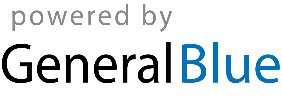 